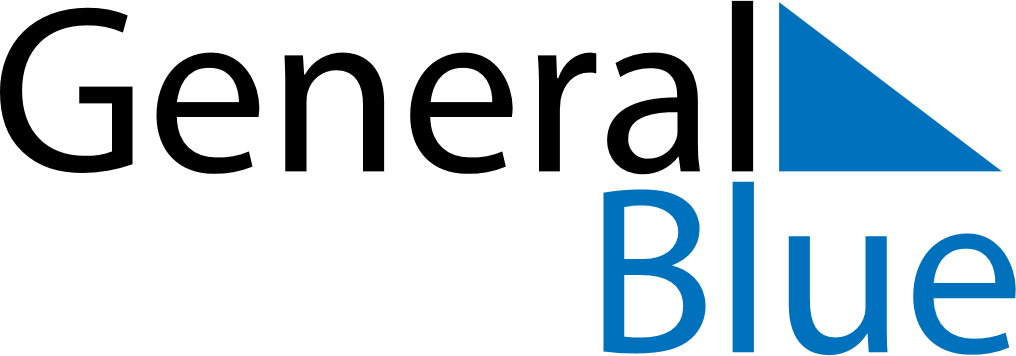 June 2024June 2024June 2024June 2024June 2024June 2024June 2024Gualtieri Sicamino, Sicily, ItalyGualtieri Sicamino, Sicily, ItalyGualtieri Sicamino, Sicily, ItalyGualtieri Sicamino, Sicily, ItalyGualtieri Sicamino, Sicily, ItalyGualtieri Sicamino, Sicily, ItalyGualtieri Sicamino, Sicily, ItalySundayMondayMondayTuesdayWednesdayThursdayFridaySaturday1Sunrise: 5:37 AMSunset: 8:15 PMDaylight: 14 hours and 38 minutes.23345678Sunrise: 5:36 AMSunset: 8:16 PMDaylight: 14 hours and 39 minutes.Sunrise: 5:36 AMSunset: 8:17 PMDaylight: 14 hours and 40 minutes.Sunrise: 5:36 AMSunset: 8:17 PMDaylight: 14 hours and 40 minutes.Sunrise: 5:36 AMSunset: 8:17 PMDaylight: 14 hours and 41 minutes.Sunrise: 5:36 AMSunset: 8:18 PMDaylight: 14 hours and 42 minutes.Sunrise: 5:35 AMSunset: 8:19 PMDaylight: 14 hours and 43 minutes.Sunrise: 5:35 AMSunset: 8:19 PMDaylight: 14 hours and 43 minutes.Sunrise: 5:35 AMSunset: 8:20 PMDaylight: 14 hours and 44 minutes.910101112131415Sunrise: 5:35 AMSunset: 8:20 PMDaylight: 14 hours and 45 minutes.Sunrise: 5:35 AMSunset: 8:21 PMDaylight: 14 hours and 45 minutes.Sunrise: 5:35 AMSunset: 8:21 PMDaylight: 14 hours and 45 minutes.Sunrise: 5:35 AMSunset: 8:21 PMDaylight: 14 hours and 46 minutes.Sunrise: 5:35 AMSunset: 8:22 PMDaylight: 14 hours and 47 minutes.Sunrise: 5:35 AMSunset: 8:22 PMDaylight: 14 hours and 47 minutes.Sunrise: 5:35 AMSunset: 8:22 PMDaylight: 14 hours and 47 minutes.Sunrise: 5:35 AMSunset: 8:23 PMDaylight: 14 hours and 48 minutes.1617171819202122Sunrise: 5:35 AMSunset: 8:23 PMDaylight: 14 hours and 48 minutes.Sunrise: 5:35 AMSunset: 8:24 PMDaylight: 14 hours and 48 minutes.Sunrise: 5:35 AMSunset: 8:24 PMDaylight: 14 hours and 48 minutes.Sunrise: 5:35 AMSunset: 8:24 PMDaylight: 14 hours and 48 minutes.Sunrise: 5:35 AMSunset: 8:24 PMDaylight: 14 hours and 49 minutes.Sunrise: 5:35 AMSunset: 8:24 PMDaylight: 14 hours and 49 minutes.Sunrise: 5:35 AMSunset: 8:25 PMDaylight: 14 hours and 49 minutes.Sunrise: 5:36 AMSunset: 8:25 PMDaylight: 14 hours and 49 minutes.2324242526272829Sunrise: 5:36 AMSunset: 8:25 PMDaylight: 14 hours and 49 minutes.Sunrise: 5:36 AMSunset: 8:25 PMDaylight: 14 hours and 48 minutes.Sunrise: 5:36 AMSunset: 8:25 PMDaylight: 14 hours and 48 minutes.Sunrise: 5:37 AMSunset: 8:25 PMDaylight: 14 hours and 48 minutes.Sunrise: 5:37 AMSunset: 8:25 PMDaylight: 14 hours and 48 minutes.Sunrise: 5:37 AMSunset: 8:25 PMDaylight: 14 hours and 48 minutes.Sunrise: 5:38 AMSunset: 8:25 PMDaylight: 14 hours and 47 minutes.Sunrise: 5:38 AMSunset: 8:25 PMDaylight: 14 hours and 47 minutes.30Sunrise: 5:38 AMSunset: 8:25 PMDaylight: 14 hours and 46 minutes.